Faktory-podmienky  ovplyvňujúce rýchlosť chemických reakciiNa rýchlosť chemických reakcii vplývajú: katalyzátoryKde ste počuli toto slovo ??????Katalyzátory sú látky, ktoré ovplyvňujú rýchlosť reakcie  ( urýchľujú alebo spomaľujú ), ale po                                          chemickej reakcii zostávajú nezmenené. Látky ovplyvňujúce rýchlosť chemických reakcii : katalyzátory – urýchľujú chemickú reakciu						      inhibítory – spomaľujú chemickú reakciuKatalyzátor v aute – obsahuje drahý kov platinu a na nej sa spaľujú škodlivé látky oxid uhoľnatý (je jedovatý) na oxid uhličitý 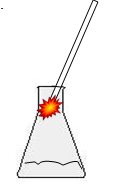 POKUSY v škole : Peroxid vodíka sa rozkladá rýchlejšie keď sme do banky nasypali burel                                                         Tlejúca špajdla sa rozhorelaAj voda môže byť katalyzátor chemickej reakcie : stačí pár kvapiek vody    Jód reaguje s hliníkom a vzniká  jodid hlinitý https://www.youtube.com/watch?reload=9&v=KTnkwftqqqc Ocot je inhibítor spomaľovač  tvorby plynu spôsobujúceho štípaniu očí pri krájaní cibuleMnohé látky by sa bez nich nedali vyrobiť : Výroba kyseliny sírovej –vanadičný Výroba amoniaku – katalyzátor železo katalyzátor oxidV živých organizmoch sú tiež katalyzátory – biokatalyzátory ovplyvňujú rýchlosť reakciiPatria sem : enzýmy – trávia potravu ( využívajú sa aj pri výrobe piva, vína, liekov, syrov, súčasť                                          pracích práškov, pomáhajú pri hojení rán Gara rufa -  rybka ohrýza odumretú                                          kožu na nohách chorého človeka)                         hyrundín 	   vitamíny – zvyšujú účinok enzýmov( sú v potrave , alebo telo si ich vytvorí samo )	   hormóny – majú povzbudivý alebo tlmivý účinok